St.  Joseph’s Church / PO Box 338 / Charlton, MA 01507 / 508-248-7862AUTHORIZATION FOR RECURRING DIRECT PAYMENTS I hereby authorize St Joseph’s Church to initiate a debit entry to my credit card or bank account indicated below. Name: ____________________________________		 Envelope #: _____________           Please PrintStreet Address: ________________________________________________________________City:_________________________________  State: ________________  Zip:______________Email:____________________________________  Phone:_____________________________Amount to be debited from your bank/credit card each (week, month etc): $_________________Frequency: One Time only, Weekly, Monthly, 		Effective Date: ______/____/______   Pledge amount  ___________________________  paid over __________ years Credit Card:      VISA,   MasterCard, DiscoverCard Number:  ______________________________________Expiration Date:  ______________________________   CVV2 #: ___________[  ] Checking [  ] Savings Bank Routing Number: ______________________	Bank Account Number: ______________________How to find your Routing and Account Numbers on your check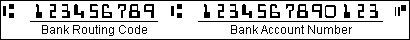 The specific debit to my account authorized herein may only post on or after the EFFECTIVE DATE listed above, and in no event may the debit transaction post to my account prior to said date. This authorization is to remain in full force and effect until St Joseph’s Church has received written notification from me of termination in such time and in such manner as to afford St Joseph’s Church a reasonable opportunity to act. I may only revoke this authorization by contacting St Joseph’s Church directly at the address and phone number listed above.Signature: ____________________________________________________________________For questions, call Lynn Lorusso at 508-248-7862.   Mail completed form to the church or put in envelope (attn. Lynn Lorusso) and drop in the collection basket.ELECTRONIC GIVINGAutomatic Withdrawal Registration Form (Checking, Savings or Credit Card)ELECTRONIC GIVINGAutomatic Withdrawal Registration Form (Checking, Savings or Credit Card)ELECTRONIC GIVINGAutomatic Withdrawal Registration Form (Checking, Savings or Credit Card)